501 W. Travelers Tr.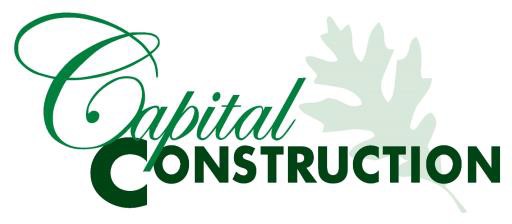 Burnsville, MN 55337Office: 952-222-4004We will be starting your Roof Replacement project on: Mon., September 12th (weather pending)VehiclesVERY IMPORTANTHave your vehicles off the driveway and moved away from your garage by 7:00 A.M. on the day(s) listed above to prevent damage until your building is complete.Suggestions to Ensure a Problem Free Roof…Please Take Preventative Action Around Your Home…Remove patio furniture, grill and property from decks/patios as well as fragile items from walls, as these may incur damage during work. Contractor is NOT liable for such damages.All pet waste needs to be removed before the project starts. Messes as a result are not the responsibility of the contractor.While working on your home, please close your window coverings. This will help avoid any accidental embarrassments as the workers go up and down ladders to access the roof.LandscapingAnd Shrub Protection Efforts…If there are any special or delicate plant or shrubs, please notify us of them before the job starts and we will protect them as best as possible.Superior Clean-up Program…One of the most important aspects of a project is keeping your home clean during the job. Here is how we strive to do this every day…Clean your site during the day and at the end of the day.Clean your lawn and site with our magnetic “nail-finder” to reduce chance of any nails being left in your lawn.Keep our tools and materials neatly organized and out of the way.Conditions Beyond Our Control…Please be aware that despite our best efforts the following may occur during improvement projects, and are not the responsibility of the contractor.Existing structural problems such as loose or cracked plaster and drywall, sagging rafters, nail-pops, bowed walls, previously rotted or damaged materials, etc.Scheduling difficulties…We do our best to stay on schedule, but mother nature and other emergencies can lead to delays. We will do our best to limit delays. The roof replacement on your building is expected to take 2 days to complete.Help Us Help You…If there are any concerns, or ways for us to make this project less of an intrusion, please let us know, and we will address them as soon as possible. Thank You. Derek Muelken, Multifamily Coordinator, derek.m@capitalmn.com.